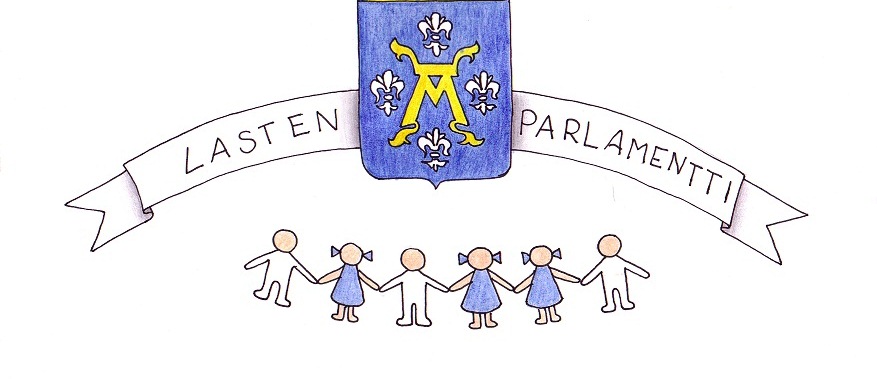            Lasten oikeuksien päivän juhlaseminaari                     22.11.2019 klo 9.00 - 11.00Juhlaseminaarin avaus Turun Lasten Parlamentin puheenjohtaja Ilona Varke.Turun Lasten Parlamentin hallitus esittäytyyLasten oikeudet 30-vSuomen Unicef, Ohjelmajohtaja Inka HetemäkiTaukojumppa - TLPSyrjäytymisen ehkäiseminen ja osallisuus   Turun kaupunki, Projektipäällikkö Mari Kontio Nyt kuuntele mua  –Lasten oikeuksien lauluVälipala kaikille – suolaista ja makeaaLastenpäivän puhe, Turun Opetustoimen tervehdys Turun Perusopetuksen Palvelupäällikkö Riikka KoivunenVideo Osallisuudesta - TLPTaukojumppa - TLPVote On-sovellusFuture Sociation Innovations, Sovelluksen perustaja ja kehittäjä Niklas TuomolaTanssiesitys Hepokullan koulun tanssiryhmä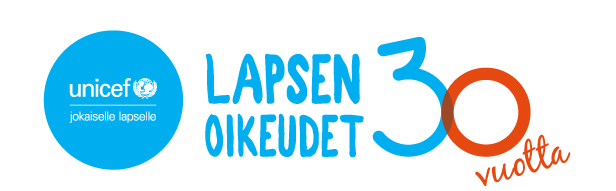 Oppilaskuntien vapaa sanaJuhlaseminaarin päätösTLP:n loppusanat Taukojumppa